Your recent request for information is replicated below, together with our response.What is the operational budget for the Greater Glasgow Football Enquiry Unit?I can advise that Police Scotland does not hold the above requested information.  In terms of Section 17 of the Act, this letter represents a formal notice that information is not held.As you will be aware an individual’s right in terms of the legislation is to obtain information held by a public authority at the time a request is received and there is no obligation on them to create new information specifically for this request.By way of explanation, there is no specific or additional budget for the Greater Glasgow Football Enquiry Unit. This work has always been undertaken by officers within the Greater Glasgow Division - Divisional Violence Reduction Unit and to improve service delivery and engagement with relevant partners, it was decided to have officers from this Unit dedicated to the Football Enquiry Unit role to improve consistency. How many staff are assigned to the Greater Glasgow Football Enquiry Unit?4 police constables. Are other Football Enquiry Units operational in Police Scotland’s other policing divisions?I can advise that Police Scotland does not hold the above requested information.  In terms of Section 17 of the Act, this letter represents a formal notice that information is not held.By way of explanation, there are no other dedicated Football Enquiry Units within Police Scotland.   Each policing division in Scotland manages football related enquiries as they see fit.How many arrests has the unit, or equivalent regional units, made from its formation in January 2023 up to November 30, 2023 and at which stadia have these occurred?Celtic Park 9 arrestsIbrox stadium 7 arrestsHampden Park 18 arrestsNot football related/not attributed to stadia 3 arrestsAre there any specialist enquiry units policing other sports? e.g a Rugby Union Enquiry UnitI can advise that Police Scotland does not hold the above requested information.  In terms of Section 17 of the Act, this letter represents a formal notice that information is not held.By way of explanation, Greater Glasgow Division has no other enquiry units policing other sports. Enquiries related to other sports are dealt with by Local Policing Teams.  If you require any further assistance, please contact us quoting the reference above.You can request a review of this response within the next 40 working days by email or by letter (Information Management - FOI, Police Scotland, Clyde Gateway, 2 French Street, Dalmarnock, G40 4EH).  Requests must include the reason for your dissatisfaction.If you remain dissatisfied following our review response, you can appeal to the Office of the Scottish Information Commissioner (OSIC) within 6 months - online, by email or by letter (OSIC, Kinburn Castle, Doubledykes Road, St Andrews, KY16 9DS).Following an OSIC appeal, you can appeal to the Court of Session on a point of law only. This response will be added to our Disclosure Log in seven days' time.Every effort has been taken to ensure our response is as accessible as possible. If you require this response to be provided in an alternative format, please let us know.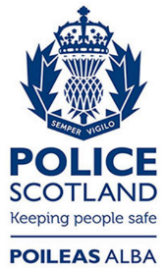 Freedom of Information ResponseOur reference:  FOI 23-3175Responded to:  11 January 2024